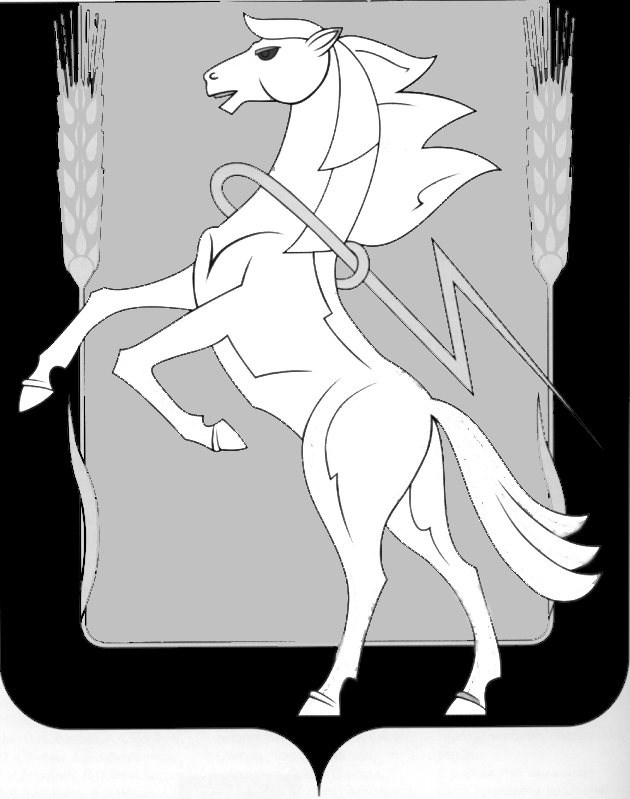 СОБРАНИЕ ДЕПУТАТОВ СОСНОВСКОГОМУНИЦИПАЛЬНОГО РАЙОНАЧЕТВЕРТОГО СОЗЫВАРЕШЕНИЕ от 20.11.2013 года № 683О ходе выполнения муниципальныхцелевых программ в областикультурыЗаслушав и обсудив доклад начальника отдела культуры Администрации Сосновского муниципального района Т.И. Маркиной «О ходе выполнения муниципальных целевых программ в области культуры», Собрание депутатов Сосновского муниципального района четвертого созыва РЕШАЕТ:Информацию начальника отдела культуры Администрации Сосновского муниципального района «О ходе выполнения муниципальных целевых программ в области культуры» принять к сведению.Председатель Собрания депутатов Сосновского муниципального района	          		                                        Г.М. ШихалеваИНФОРМАЦИЯ	О ходе выполнения муниципальных целевых программ в области культуры за 10 месяцев 2013 года.Уважаемые депутаты,Галина Михайловна, Владимир Петрович, главы поселений, приглашенные !В учреждениях  культуры принято и действуют 5 ведомственных  целевых программ:1. Пожарная безопасность муниципальных учреждений культуры Сосновского муниципального района на 2013-2017 годы,2. Внестационарное обслуживание досуга населения Сосновского муниципального района «Живи село» 2013-2018 годы,3.Укрепление материально-технической базы учреждений культуры Сосновского муниципального района на 2013 – 2015 годы,4.Развитее библиотечного дела в Сосновском муниципальном районе на 2013 – 2017 годы,5.Оснащение музыкальными инструментами детских школ искусства в Сосновском муниципальном районе на 2013 – 2015 годы.АнализПожарная безопасность муниципальных учреждений культуры Сосновского муниципального района на 2013-2017 годы,(800 000,00 на все учреждения культуры на 2013 год)Внестационарное обслуживание досуга населения Сосновского муниципального района «Живи село» 2013-2018 годы,Укрепление материально-технической базы учреждений культуры Сосновского муниципального района на 2013 – 2015 годы»Развитее библиотечного дела в Сосновском муниципальном районе на 2013 – 2017 годы.Данная программа включает в себя 3 подпрограммы:- Внестационарное библиотечное обслуживание населения Сосновского муниципального района на 2013 – 2017 годы.-Создание единой компьютерной сети библиотек Сосновского муниципального района на 2013 – 2017 годы.-Комплектование документальным фондом библиотек Сосновского муниципального района на 2013 – 2017 годыОснащение музыкальными инструментами детских школ искусств  в Сосновском муниципальном районе на 2013 – 2015 годы.Общая сумма – 200 000,00Таким образом, по учреждениям культуры на 2013 год лимитами установлено на все целевые программы  16 315 111 руб. освоено 11 915 950 руб.  что составляет 73 %.  Оставшаяся  сумма будет исполнена  до конца 2013 года, т.к на сегодняшний день имеются все  необходимые документы. НачальникаОтдела культуры:				Т.И. МаркиналимитыисполненоЧто будет приобретено в IV кварталеДШИ п. Рощино31 600,0031 600,00Приобретение и установка противопожарных дверей100%ДШИ Полетаево46 730,0846 730,08Ремонт АПС100%МБУК МСКО721 669-92394 735-11Закуплено оборудование для установки АПС в Мирненском ДКЗаключен гражданско-правовой договор 01 октября 2013 года на монтаж  АПС и систем оповещения и управления эвакуацией  в Мирненском ДК – 281 327-34Оставшаяся сумма – 45607-47 планируется на перезарядку огнетушителей для КДУ района.Итого800 000,00473 065,1959%лимитыисполненоЧто будет приобретено в IV кварталеМБУК МСКО204 560,00150 000,00Замена звукового оборудования в автоклубе.54 560-00 – Микрофоны настольные для проведения мероприятий.Итого204 560,00150 000,0073.3%лимитыисполнено% исполненияПланируется в IV кварталеМБУК МСКО14  386 987,00Мирненский ДК – 7 019 083,04Д/Деревенская ДШИ – 2 418 234,21Отдел культуры – 932 122,77ИТОГО: 10 369 551,4672%Окончательный расчет по всем заключенным договорам по всем объектам4 017 435,54лимитыисполнено% исполненияВнестационарное библиотечное обслуживание населения Сосновского муниципального района на 2013 – 2017 годы.232 000,0050 000,00 – ремонт библиобуса50 000,00 – приобретение стеллажей для Мирненской библиотеки132 000,00 – пополнение передвижного книжного фонда100%Создание единой компьютерной сети библиотек Сосновского муниципального района на 2013 – 2017 годы.142 420,00113 220,00 – Приобретение оргтехники29 200,00 – программное обеспечение100%Комплектование документальным фондом библиотек Сосновского муниципального района на 2013 – 2017 годы349 144,00349 144,00 – Пополнение книжного фонда для библиотек района100%ИТОГО723 564,00723 564,00100%лимитыисполнено% исполненияМБОУ ДОД ДШИ  с. Долгодеревенское70  000,0070 000,00 – классические гитары100%МБОУ ДОД ДШИ  п. Рощино70 000,0069 779,00,00 – цифровое фортепиано, гитара, ложки.99,7%МБОУ ДОД ДШИ  п. Полетаево60 000,0059 991,00,00 – синтезатор, баян, гитара99,9%ИТОГО200 000,00199 770,0099,8%